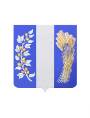 МУНИЦИПАЛЬНОЕ КАЗЕННОЕ УЧРЕЖДЕНИЕ АДМИНИСТРАЦИЯ МУНИЦИПАЛЬНОГО ОБРАЗОВАНИЯ«БИЧУРСКИЙ РАЙОН» РЕСПУБЛИКИ БУРЯТИЯ____________________________________________________________________ПОСТАНОВЛЕНИЕот  «30»  сентября 2021 г. 				                                             № 508с. БичураО внесении изменений в постановление Администрации МО «Бичурский район» от 10 декабря 2014 года №75 «Об утверждении муниципальной программы «Развитие малого и среднего предпринимательства в муниципальном образовании «Бичурский район» на 2015-2017 годы  и на период до 2024 года  	В соответствии с постановлением Муниципального казенного учреждения Администрация муниципального образования «Бичурский район» Республики Бурятия от 10.04.2017 г. № 12 «Об утверждении Порядка разработки, реализации и оценки эффективности муниципальных программ муниципального образования «Бичурский район», МКУ Администрация МО «Бичурский район» РБ постановляет:	1. Внести следующие изменения в постановление Администрации муниципального образования «Бичурский район» от 10 декабря 2014 года №75 «Об утверждении муниципальной программы «Развитие малого и среднего предпринимательства в муниципальном образовании «Бичурский район» на 2015-2017 годы и на период до 2024  года»  (в ред. от 08.09.2017 №31, от 27.03.2018 №14, от 01.10.2019 № 456, от 12.03.2020 №113, от 16.11.2020 № 491, от 25.03.2021 №123): 	1.1. Пункт 2 изложить в следующей редакции: «Действие мероприятий настоящей муниципальной программы, предусмотренных на 2021 год заканчивается 31.12.2021 года».	1.2. Пункты 2. 3. 4 считать соответственно пунктами 3. 4. 5.2. 	Опубликовать настоящее постановление на информационном стенде МКУ Администрация МО «Бичурский район» РБ  и разместить на официальном сайте муниципального образования  «Бичурский район»  в сети Интернет.3.  Настоящее постановление вступает в силу со дня его опубликования.4. Контроль за исполнением настоящего постановления возложить на заместителя руководителя МКУ Администрация МО «Бичурский район» по финансово-экономическим вопросам М.П. Савельеву.Ио руководителя МКУ АдминистрацияМО «Бичурский район»                                                                        А.А. Митапов                         				Проект представлен сектором развития предпринимательства и потребительского рынка Комитета экономического развития МКУ Администрация МО «Бичурский район»исп. Пантелеева О.П. тел. 89644091932 (308)